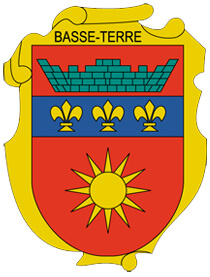 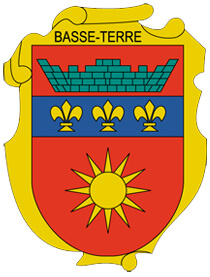 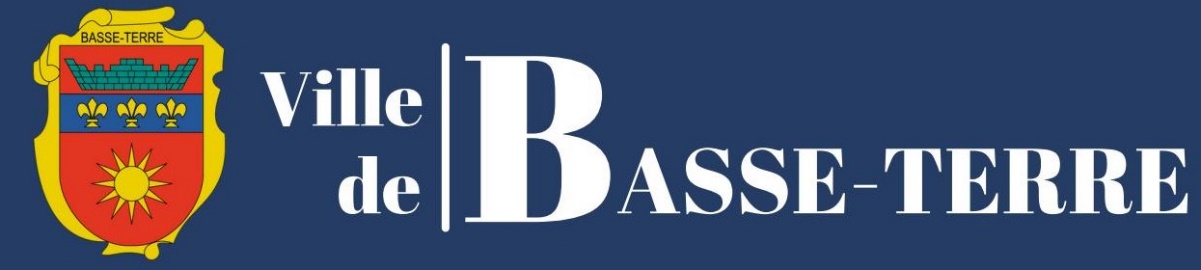 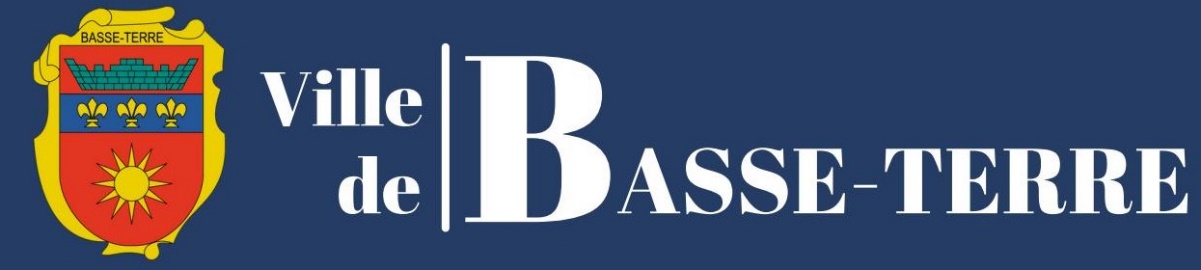 Formulaire d’inscriptions scolairesAnnée 2022 – 2023Renseignements concernant l’élèveNOM et Prénom : 			Sexe : 	 F	 MDate de naissance : Lieu de naissance : 	Département de naissance : 	Nationalité : Assurance :Nom de l’assureur : N° de police d’assurance : Inscriptions : (cocher les cases correspondantes)	 École  Établissement souhaité :  	Classe : 	 Restauration scolaire	  Accueil périscolaire :			  Matin (7h00 – 8h00)				  Soir (16h00 – 18h00)Spécificités : 	Régime alimentaire particulier : 	Allergie connue : 		  Projet d’Accueil Individualisé (PAI) signé par le médecinRenseignements concernant les parentsResponsable légal 1Date de naissance : Lieu de naissance : Nationalité : Situation familiale : Adresse : Coordonnées téléphoniques :     Domicile :  Portable :      Travail : Courriel : Responsable légal 2Date de naissance : Lieu de naissance : Nationalité : Situation familiale : Adresse : Coordonnées téléphoniques :     Domicile :  Portable :      Travail : Courriel : En cas de divorce ou de séparation, indiquer chez quel parent réside l’enfant : Responsable 1					 Responsable 2 Résidence alternée (préciser les modalités)      AutreLe parent n’ayant pas la garde de l’enfant a-t-il l’autorisation de récupérer l’enfant à la sortie de l’école ?    Oui        	 Non (joindre impérativement le jugement du tribunal fixant les modalités)Personnes autorisées à récupérerEn cas d’absence des parents, veuillez indiquer l’identité des personnes pouvant récupérer l’enfant.Date de naissance : Lien avec l’enfant :Coordonnées téléphoniques :     Domicile :  Portable : Date de naissance : Lien avec l’enfant :Coordonnées téléphoniques :     Domicile :  Portable : Date de naissance : Lien avec l’enfant :Coordonnées téléphoniques :     Domicile :  Portable : La personne devra se munir d’un justificatif d’identité à présenter au responsable.Autres enfants à chargeJe soussigné(e)   ,      certifie sur l’honneur l’exactitude et la sincérité des informations portées sur le présent document.A  , Le   SignatureNOM - PrénomDate de naissanceEtablissement scolaire